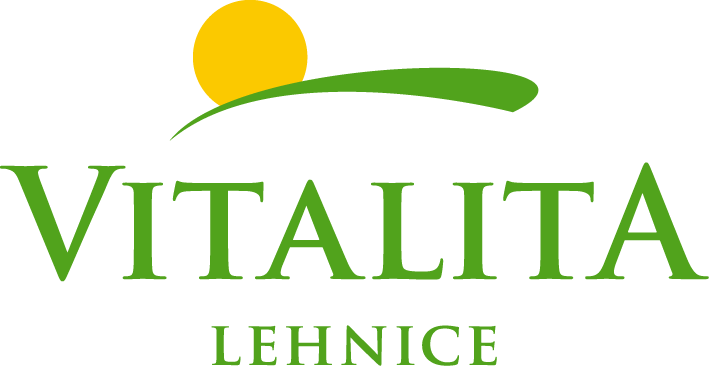 Podmienky pre umožnenie návštev v krízovom režime pre Zariadenie opatrovateľských služieb a Zariadenie pre seniorov.Termín návštevy je potrebné dohodnúť si vopred v pracovný deň v čase od 10.00 do 12:00 telefonicky na čísle  031/5918222. Návštevy môžu byť zrealizované v čase od 13.30 hod. do 16.00 hod. každý deň okrem nedele. Prijímateľ sociálnych služieb za týždeň môže prijať jednu návštevu. Pre prijímateľov sociálnych služieb - chodiacich klientov budú návštevy prebiehať vonku v lesoparku. V prípade zlého počasia miesto určí službukonajúca sestra. Dĺžka návštevy môže trvať  maximálne 30 minút. U prijímateľov sociálnych služieb – klientov pripútaných na lôžko budú návštevy prebiehať na izbách. Jeden prijímateľ sociálnej služby pripútaný na lôžko môže prijať jedného návštevníka. Dĺžka návštevy môže trvať  maximálne 15 minút. Návštevník aj klient je povinný používať ochranné osobné prostriedky: zakryté ústa a nos rúškom, šatkou alebo šálom,rukavice V prípade, že návštevník nebude používať ochranné osobné prostriedky nebude návšteva umožnená.Návštevník je povinný na recepcii v pavilóne A podrobiť sa meraniu telesnej teploty a vykonať dezinfekciu rúk.  Návštevník je povinný pred začiatkom návštevy vyplniť dotazník, ktorý mu odovzdajú na recepcii v pavilóne A.  Platné od: 06.07.2020